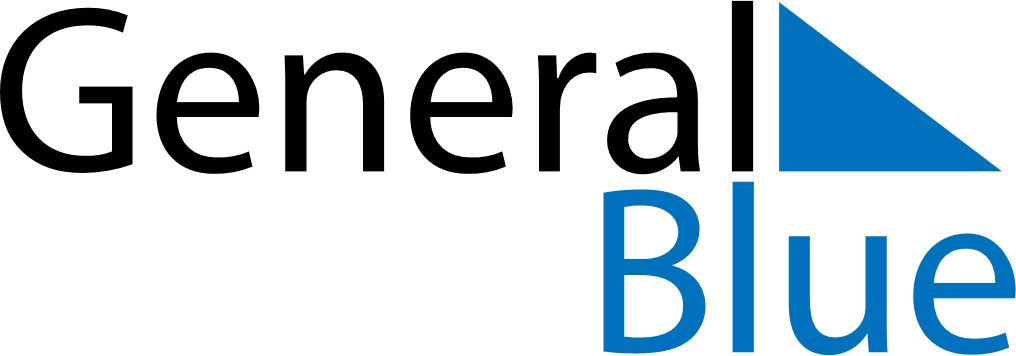 Weekly CalendarMay 25, 2026 - May 31, 2026Weekly CalendarMay 25, 2026 - May 31, 2026Weekly CalendarMay 25, 2026 - May 31, 2026Weekly CalendarMay 25, 2026 - May 31, 2026Weekly CalendarMay 25, 2026 - May 31, 2026Weekly CalendarMay 25, 2026 - May 31, 2026Weekly CalendarMay 25, 2026 - May 31, 2026MondayMay 25MondayMay 25TuesdayMay 26WednesdayMay 27ThursdayMay 28FridayMay 29SaturdayMay 30SundayMay 31AMPM